Lesson 2 Practice ProblemsFigure  is the image of figure  by a dilation with scale factor 2. Where is the center of this dilation?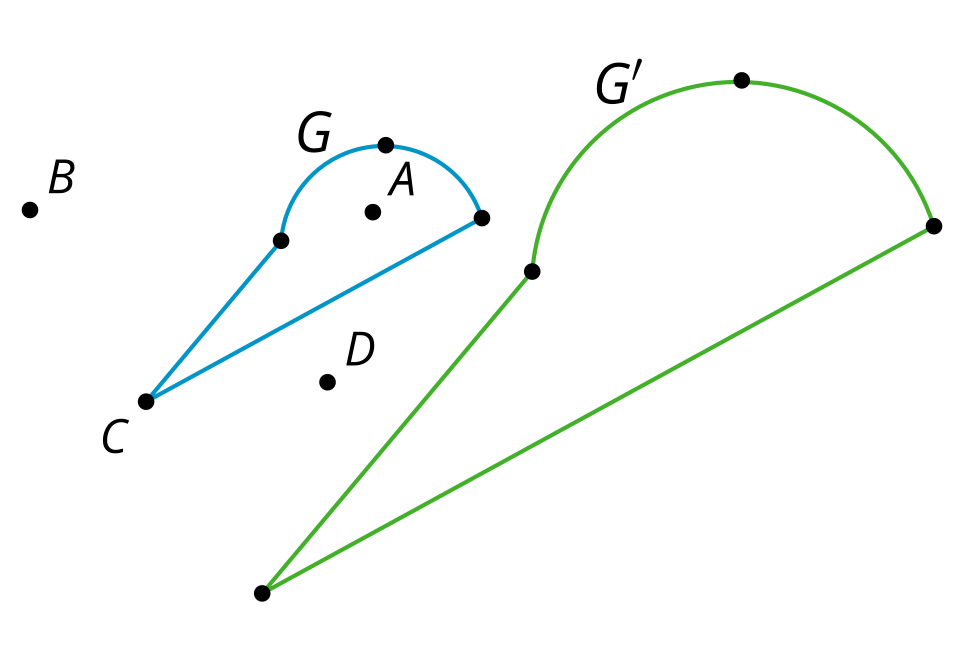 Point Point Point Point Dilate quadrilateral  using center  and scale factor .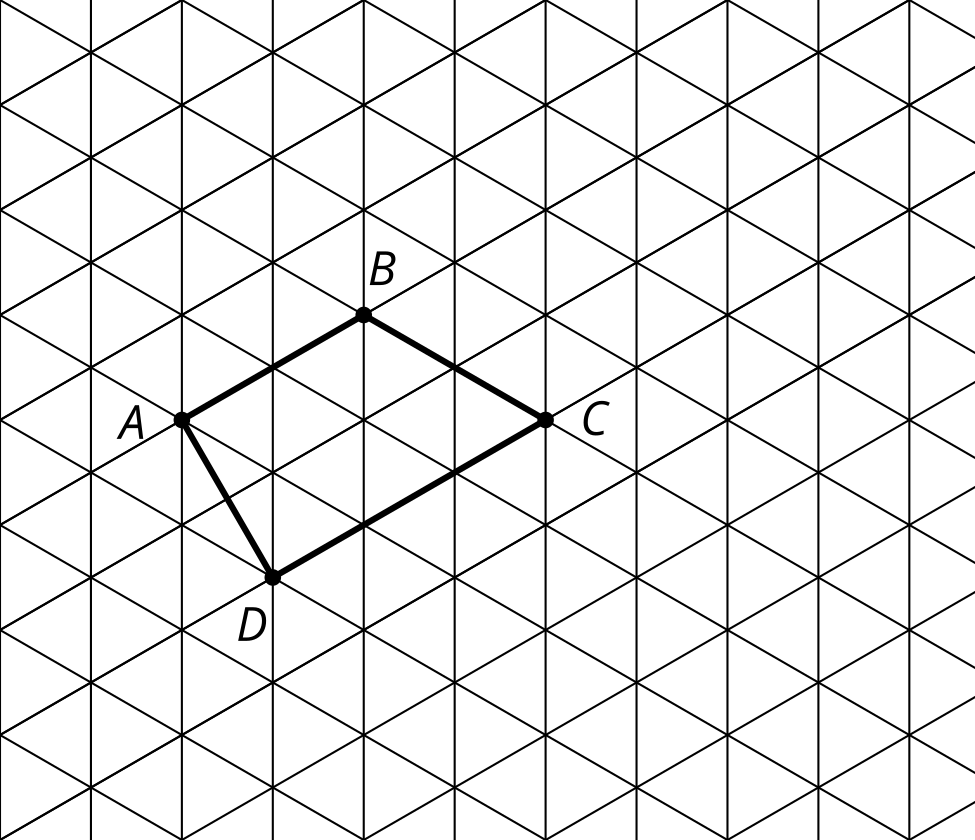 Triangle  is dilated. The image is , find the value of . 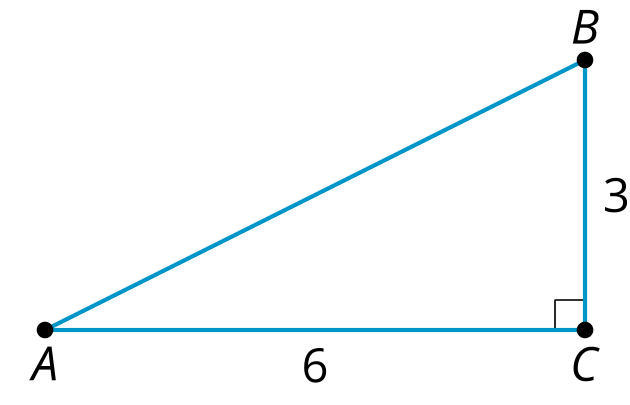 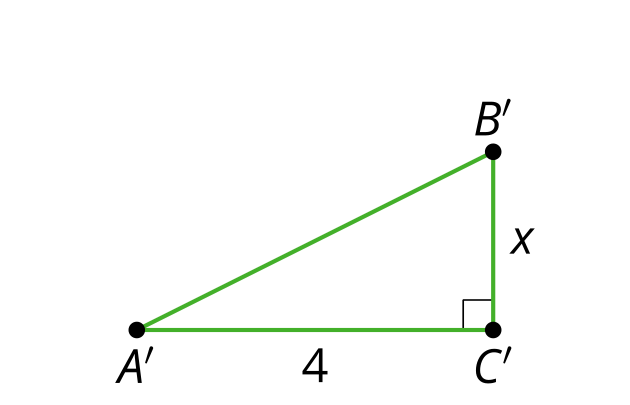 Polygon  is a scaled copy of Polygon .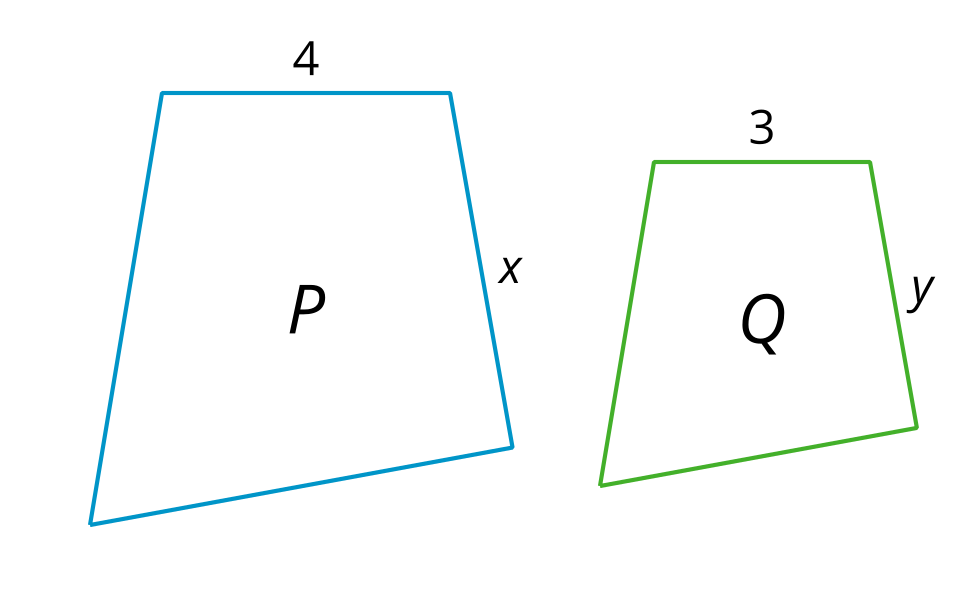 The value of  is 6, what is the value of ?45(From Unit 3, Lesson 1.)Solve each equation.(From Unit 3, Lesson 1.) is a kite. Angle  has a measure of 94 degrees and angle  has a measure of 60 degrees. Find the measure of angle .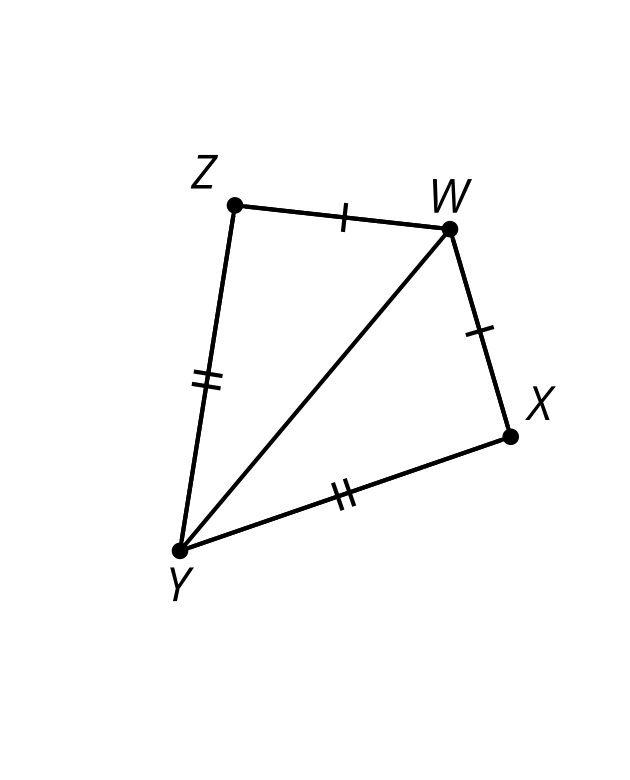 (From Unit 2, Lesson 9.)The semaphore alphabet is a way to use flags to signal messages. Here's how to signal the letter U. Describe a transformation that would take the right hand flag to the left hand flag.U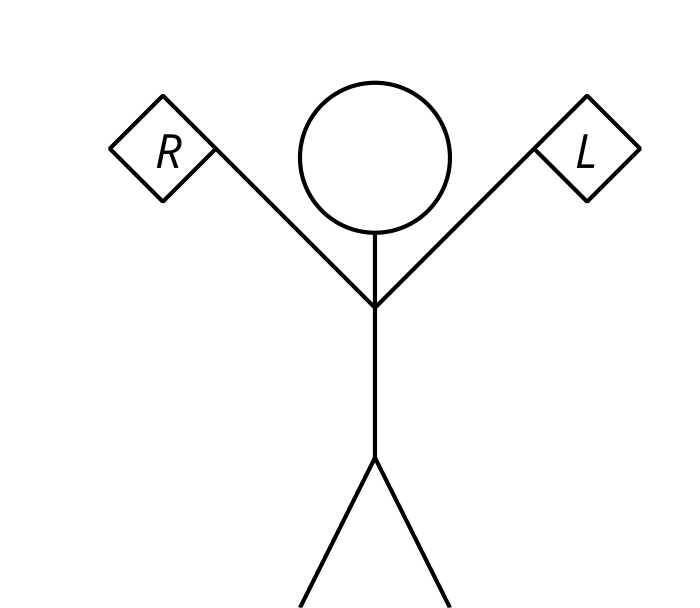 (From Unit 1, Lesson 13.)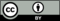 © CC BY 2019 by Illustrative Mathematics®